WYPRAWKA 3 –LATKA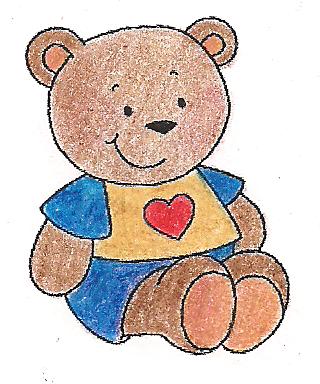 pościel – duża poszwa z kocem piżamka pasta do zębów, szczoteczka i kubek ręcznik mały kapcie na rzepyubranko na zmianę w woreczku                                  (powyższe rzeczy należy podpisać)chusteczki w kartonikuchusteczki mokre